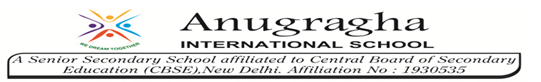 Ref no: 19’/ 16                                   Date: 14/08/19Dear   Parents,We are celebrating our 73rd Independence Day of our Nation on 15.08.19 (Thursday) by hoisting our National Flag at 08.0AM in our school premises. All are invited to join with us to celebrate the Independence Day. Transportation is of your own.Happy Independence Day!            Regards  										Principal